بسم الله الرحمن الرحيممعلومات المحاضر:معلومات المقرر:طرق التقييم:ملاحظات عامة: تُقبل التكاليف ورقية أو إلكترونية.إذا أرسلت الطالبة تكليفها إلكترونيا، ولم يصلها رد من الأستاذة باستلام التكليف، فهذا يعني أن التكليف لم يصل للأستاذة.تعتذر أستاذة المقرر عن استلام أي تكليف بعد أسبوع من تاريخ تكليف الطالبات به.الاختبارات الفصلية لن تُعاد إلا بعذر طبي.الخطة الأسبوعية:جامعة الملك سعودكلية الآدابقسم اللغة العربية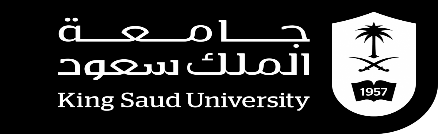 مهارات القراءة 118عرب الفصل الدراسي:السنة الدراسية : هـأسماء بنت محمد بشيراسم المحاضرةالاثنين (9-10)الساعات المكتبيةكلية الآداب، الدور الثالث، مكتب رقم (166)المكتبasmbasheer@ksu.edu.saعنوان البريد الإلكترونيمهارات القراءة (1)اسم المقرر111 عربرقم المقرريُعنى بتنمية كفاءة الطالبة في قراءة النصوص العربية التراثية وفهمها من خلال نصوص مختارة ومتنوعة.يوضح أساليب القراءة الصحيحة وعلاقتها بالفهم والاستيعابيبين آليات القراءة وفهم الأفكار الأساسية والفرعية في النصوص المختلفةيصف الفكرة العامة لنصوص تراثية مختلفة.فلسفة التدريستاريخ التغذية الراجعة (تزويد الطالبات بالنتيجة)تاريخ التقييمتقسيم الدرجاتالنوعبعد موعد الاختبار بأسبوعالأسبوع السابع 30%اختبار تحريريممتدممتد20%أعمال حرة وأنشطةممتدممتد10%بحث علمي40%40%40%اختبار نهائيالعـنـوانالأسبوعالحذف والإضافة1التعريف بالمقرر، وتهيئة الطالبات لاستقبال مفرداته2مقدمة نظرية عن القراءة3قراءة النص الأول واستعراض الأفكار فيه4قراءة النص الثاني واستعراض الأفكار فيه5قراءة النص الثالث واستعراض الأفكار فيه6الاختبار الفصلي 7إجازة مطولة8قراءة النص الرابع واستعراض الأفكار فيه9قراءة النص الخامس واستعراض الأفكار فيه+ السادس10الاختبار النهائي11